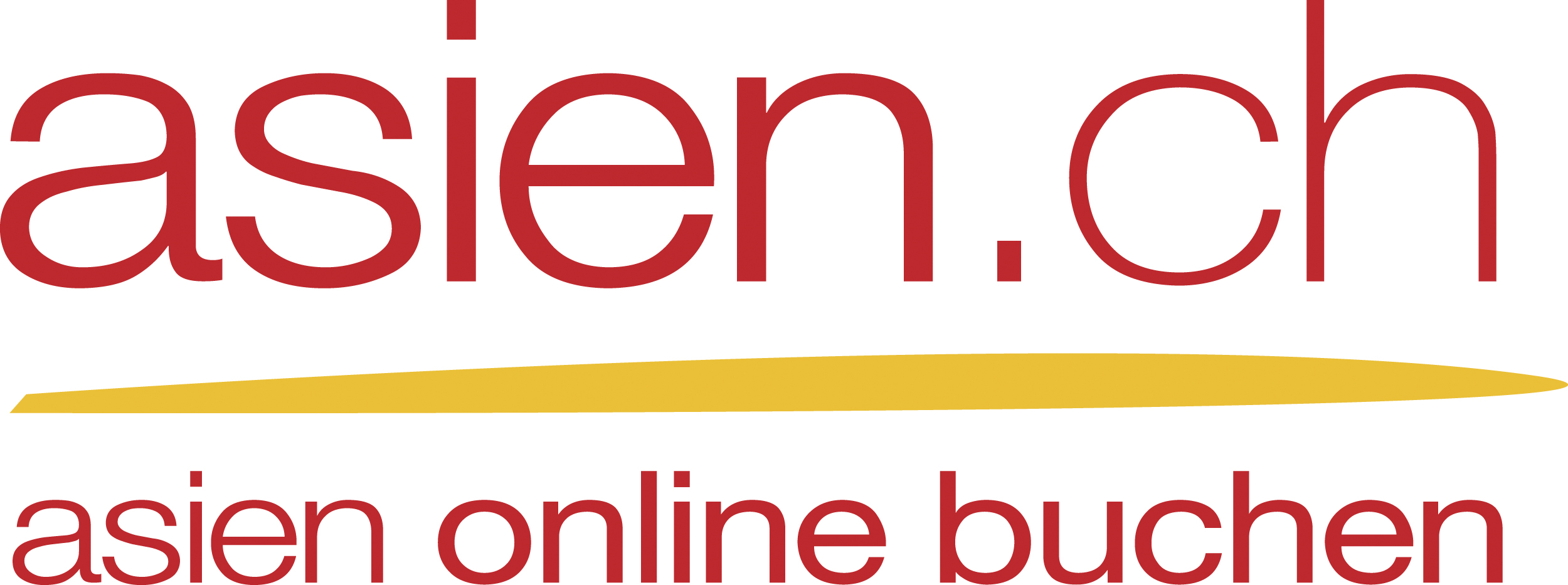 AufgabeWie viele Prozent der Schweizer haben durchschnittlich eine Webseite, welche auf .ch endet?Was musst du zur Beantwortung der obigen Fragen unbedingt herausfinden?Kreuze an! Wie gross die Schweiz ist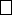  Wie viele .ch-Seiten es gibt Wie schnell das Internet ist Wie viele Frauen und Männer es in der Schweiz gibt Wie viele Internetseiten es in der Welt gibt Wie viele Schweizer das Internet nutzen Wie viele Schweizer es gibtTipp:Suche auf der Webseite www.nic.ch und mit Hilfe einer Suchmaschine nach Informationen.Benutze für die Rechnung einen Taschenrechner.Schreibe dein Vorgehen und die Antwort in dein Heft!AufgabeWie viele Prozent der Schweizer haben durchschnittlich eine Webseite, welche auf .ch endet?Was musst du zur Beantwortung der obigen Fragen unbedingt herausfinden?Kreuze an! Wie gross die Schweiz ist Wie viele .ch-Seiten es gibt Wie schnell das Internet ist Wie viele Frauen und Männer es in der Schweiz gibt Wie viele Internetseiten es in der Welt gibt Wie viele Schweizer das Internet nutzen Wie viele Schweizer es gibtLösungsweghttps://www.nic.ch  StatistikenLaut dieser Webseite gibt es fast 2 Mio Seiten, welche auf .ch enden (Stand April 2016)Die Schweiz hat etwa 8‘237‘700 Einwohner. (http://www.bfs.admin.ch/bfs/portal/de/index/themen/01/01/key.html)2 Mio Seiten / 8.2377 Mio Einwohner = 0,242 Seiten pro Einwohner = 24.2 %Es haben 24 % der Schweizer eine Webseite, also rund jeder Vierte.Wie viel Schweiz steckt im Internet?ICTWie viel Schweiz steckt im Internet?		LösungenICT